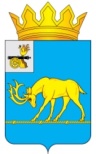 МУНИЦИПАЛЬНОЕ ОБРАЗОВАНИЕ «ТЕМКИНСКИЙ РАЙОН» СМОЛЕНСКОЙ ОБЛАСТИТЕМКИНСКИЙ РАЙОННЫЙ СОВЕТ ДЕПУТАТОВР Е Ш Е Н И Еот 30 июня 2023 года                                                                                                 №57  В соответствии с частью 11 статьи 154 Федерального закона от 22.08.2004 № 122-ФЗ «О внесении изменений в законодательные акты Российской Федерации и признании утратившими силу некоторых законодательных актов Российской Федерации в связи с принятием федеральных законов «О внесении изменений и дополнений в Федеральный закон «Об общих принципах организации законодательных (представительных) и исполнительных органов государственной власти субъектов Российской Федерации» и «Об общих принципах организации местного самоуправления в Российской Федерации», постановлением Правительства Российской Федерации от 13.06.2006 № 374             «О перечнях документов, необходимых для принятия решения о передаче имущества из федеральной собственности в собственность субъекта Российской Федерации или муниципальную собственность, из собственности субъекта Российской Федерации в федеральную собственность или муниципальную собственность, из муниципальной собственности в федеральную собственность или собственность субъекта Российской Федерации», Уставом муниципального образования «Темкинский район» Смоленской области, зарегистрированного  Отделом Главного управления  Министерства юстиции Российской Федерации по Центральному федеральному округу в Смоленской области от 14.12.2005 государственный регистрационный номер RH675200002005001(новая редакция) (с изменениями), решением Темкинского районного Совета депутатов от 26.01.2018 №9 «Об утверждении Положения о порядке передачи  имущества в собственность муниципального образования «Темкинский район» Смоленской области   из других форм собственности, а также о передаче имущества из муниципальной собственности муниципального образования «Темкинский район» Смоленской области  в федеральную и государственную собственность, собственность других муниципальных образований», решением постоянной комиссии по имущественным, земельным отношениям и природопользованию, Темкинский районный Совет депутатов  р е ш и л:1. Утвердить прилагаемый перечень имущества, находящегося в государственной собственности Смоленской области, передаваемого в собственность муниципального образования «Темкинский район» Смоленской области.2. Настоящее решение вступает в силу со дня обнародования и подлежит размещению на официальном сайте в информационно-телекоммуникационной сети «Интернет». 3. Контроль за исполнением настоящего решения возложить на постоянную комиссию по имущественным, земельным отношениям и природопользованию  (председатель Ю.Н. Савченков).  Утвержденрешением Темкинского районного Совета депутатовот 30.06.2023 года №57 ПЕРЕЧЕНЬимущества, находящегося в государственной собственности Смоленской области, передаваемого в собственность муниципального образования «Темкинский район» Смоленской областиОб утверждении перечня имущества, находящегося в государственной собственности Смоленской области, передаваемого в собственность муниципального образования «Темкинский район» Смоленской областиГлава муниципального образования «Темкинский район» Смоленской     областиПредседатель Темкинского районного    Совета    депутатов С.А. ГуляевЛ.Ю. Терёхина№п/пПолное наименование организацииАдрес места нахождения организации, ИНН организацииНаименование имуществаАдрес места нахождения имуществаИндивидуализирующие характеристики имуществаДепартамент Смоленской области по образованию и наукег. Смоленск, ул. Николаева, д. 12а, 214004, 6730076740Камера видеонаблюдения SC3PROI2-3шт.,стоимость 29743,59 рублей, цена за единицу 9914,53 рублей, год приобретения:апрель 2023серийные номера:300000020015630000002002163000000200216Департамент Смоленской области по образованию и наукег. Смоленск, ул. Николаева, д. 12а, 214004, 6730076740Многофункциональное устройство (МФУ) Pantum M6550NW-стоимость 18107,10 рублей, год приобретения:февраль 2023             серийный номер:СЕ4Е124141Департамент Смоленской области по образованию и наукег. Смоленск, ул. Николаева, д. 12а, 214004, 6730076740Многофункциональное устройство (МФУ) Pantum M6550NW Страна происхождения - Китай-2 шт.стоимость41790,00 рублей, цена за единицу 20895,00 рублей, год приобретения:май 2023серийные номера:СЕ4Е141429СЕ4Е140313Департамент Смоленской области по образованию и наукег. Смоленск, ул. Николаева, д. 12а, 214004, 6730076740Мышь компьютерная ExeGate SH-9025S-Материальные запасы33 шт.стоимость3176,58 руб. цена за единицу 96,26 рублей, год приобретения:март 2023